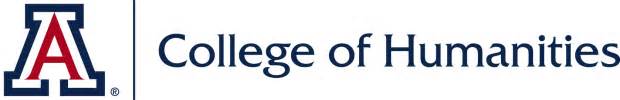 Please attach this form with your Request for a New or Temporary Course Form when submitting your proposal. Please refer to the university’s Guidelines for General Education Course Proposals for guidance:  http://gened.arizona.edu/content/general-education-course-proposalsDate:             Subject Area:  Catalog/Course Number:   WRITINGWriting or other forms of composition must be integral parts of every Tier One and Tier Two course and should include multiple formats. Exams, in-class, group work, ungraded exercises, journal-writing, laboratory reports and term papers are some possibilities. See http://gened.arizona.edu/content/writing-component for instructions.Please explain how the course satisfies the writing component: What are the total number of pages the student must write:  Will at least one writing assignment involve revision after the instructor has provided feedback on a first draft or revision after an assignment in which peers have provided feedback on a first draft?  YES   NOATTRIBUTESASSESSMENT / EXPECTED OUTCOMES University guidelines for General Education Offerings are intended to provide measurable student outcomes and broad course goals for each of the main components of the General Education structure. At the end of the program, students should able to think critically, communicate effectively, understand and value differences, and use information effectively. See http://gened.arizona.edu/faculty/expected-outcomes for guidance.Study Area:Please explain how students will be ASSESSED in accordance with the expected outcomes for General Education courses: Please explain how the course satisfies the critical thinking skills criteria: INTERACTIVE MODES OF INSTRUCTIONSee http://gened.arizona.edu/content/course-evaluation-rubric#Course_Goals for course evaluation rubric.Please explain how the course will satisfy the need for interactive modes of instruction: INFORMATION LITERACYSee http://gened.arizona.edu/content/information-literacy for expected information literacy outcomes for the General Education Program.Please explain how information literacy outcomes will be achieved for this course: READINGPlease explain how required readings and materials will be available to students: COURSE FORMATIndicate the overall percentage of time spent in the following activities (total should add to 100%)Will 40% of grade points be completed by the 8th week of classes?   YES   NODoes this course have any of the following attributes?If yes, please explain please explain how the course satisfies the criteria:Non-Western Area Studies? YES   NOCTRL + CLICK HERE for guidelinesDiversity Emphasis? YES   NOCTRL + CLICK HERE for guidelinesHonors? YES   NOCTRL + CLICK HERE for guidelines Tier 1 Individuals & Societies Tier 1 Natural Sciences    Tier 1 Traditions & Cultures       Tier 2 Arts Tier 2 Humanities Tier 2 Individuals & Societies                      Tier 2 Natural Sciences                   Lecture %Discussion Section %Lab %Practicum/Service Learning %Other %